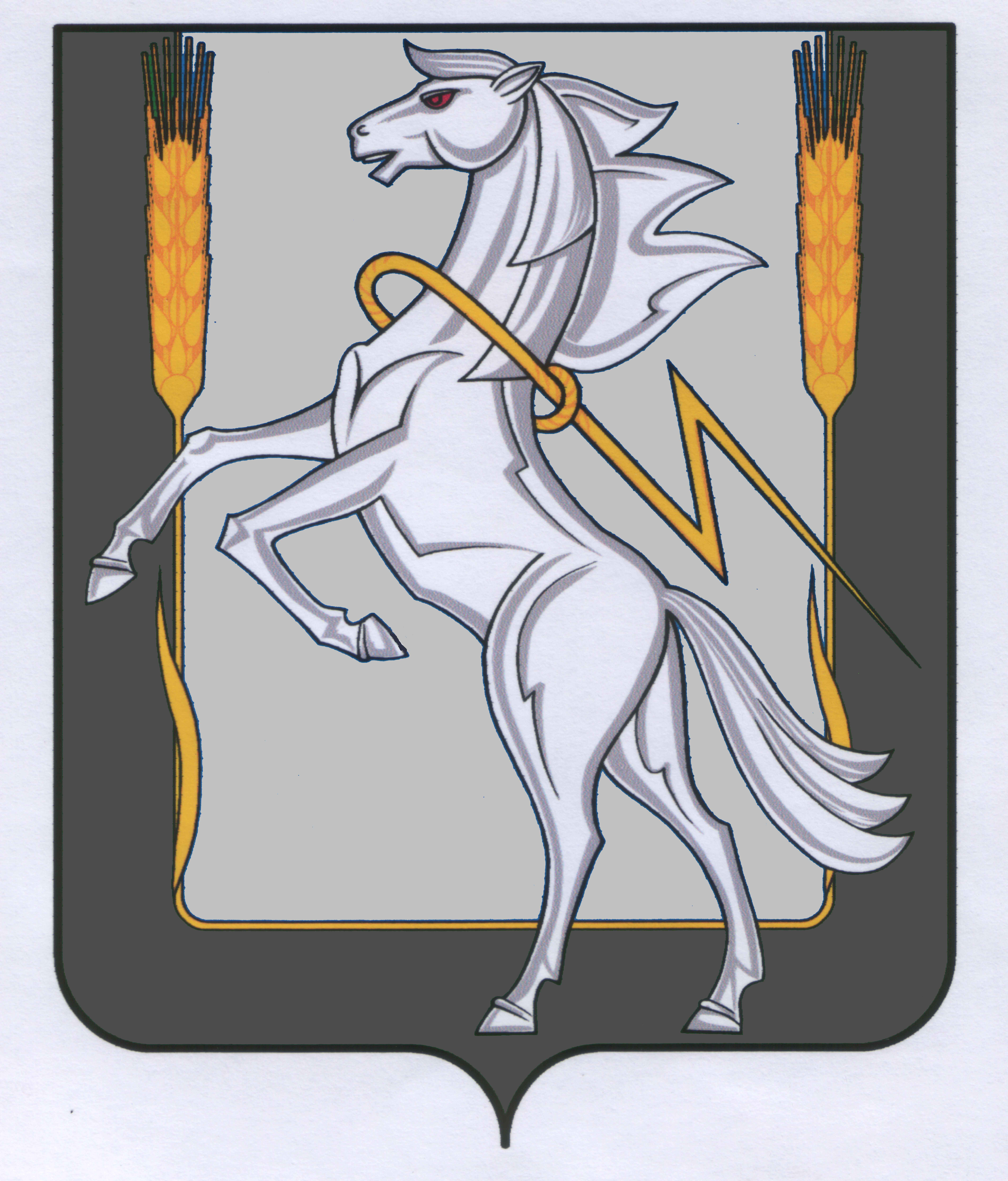 
Совет депутатов Теченского сельского поселенияСосновского муниципального района Челябинской областитретьего созываР Е Ш Е Н И Еот « 31 » августа  2015 года  № 23 О Положении «О порядке проведения конкурса по отбору кандидатур на должность Главы Теченского сельского поселения Сосновского муниципального района  Челябинской областиВ соответствии с Федеральным законом от 06.10.2003 г. № 131-ФЗ                       «Об общих принципах организации местного самоуправления в Российской Федерации», Законом Челябинской области от 11.06.2015 г. № 189-ЗО                     «О некоторых вопросах правового регулирования организации местного самоуправления в Челябинской области», Уставом Теченского сельского поселения Сосновского муниципального района, Совет депутатов Теченского сельского поселения Сосновского муниципального районаРЕШАЕТ:1.Утвердить прилагаемое Положение о порядке проведения конкурса по отбору кандидатур на должность главы Теченского сельского поселения  Сосновского муниципального района Челябинской области (прилагается).2.Направить данное решение Главе Теченского сельского поселения для подписания и опубликования.3.Опубликовать настоящее решение в информационном бюллетене Сосновская Нива и на официальном сайте администрации Теченского сельского поселения.4. Настоящее решение вступает в силу со дня опубликования.Глава Теченского                                              Председатель Совета депутатов сельского поселения                                        Теченского сельского поселения                                                                                                  ___________Е.Н. Засекин                                  ____________       Р.В. Козина    Утверждено								решением Совета  депутатов								Теченского сельского поселения								от 31.08.2015 г. № 23    ПОЛОЖЕНИЕо порядке проведения конкурса по отбору кандидатур на должность Главы Теченского сельского поселения Сосновского  муниципального района Челябинской области1. Общие положения1.  Положение о порядке проведения конкурса по отбору кандидатур на должность главы Теченского сельского поселения  Сосновского муниципального района Челябинской области (далее – Положение) разработано в соответствии со статьёй 36 Федерального закона от 6 октября 2003 года № 131-ФЗ «Об общих принципах организации местного самоуправления в Российской Федерации», Законом Челябинской области от 11 июня 2015 года № 189-ЗО «О некоторых вопросах правового регулирования организации местного самоуправления в Челябинской области», Уставом Теченского сельского поселения Сосновского муниципального района и определяет состав, порядок формирования, полномочия конкурсной комиссии, а также порядок назначения и проведения конкурса по отбору кандидатур на должность Главы Теченского сельского поселения Сосновского муниципального района Челябинской области.2. Применяемые в настоящем Положении понятия используются                          в следующих значениях:- конкурсная комиссия – комиссия, образуемая в порядке, установленном решением Совета  депутатов Теченского сельского поселения Сосновского муниципального района Челябинской области (далее – Совет депутатов) в соответствии с законодательством Российской Федерации и настоящим Положением, для проведения конкурса по отбору кандидатур на должность Главы Теченского сельского поселения;- претендент на участие в конкурсе на должность Главы Теченского сельского поселения (далее – претендент) – лицо, изъявившее желание участвовать  в конкурсе по отбору кандидатур на должность Главы Теченского сельского поселения  в порядке, предусмотренном настоящим Положением;- участник конкурса на должность Главы Теченского сельского поселения (далее – участник конкурса) – лицо, допущенное в установленном настоящим Положением порядке к участию в конкурсе на должность Главы Теченского сельского поселения; - кандидат на должность  Главы Теченского сельского поселения (далее – кандидат) – лицо, признанное конкурсной комиссией по результатам конкурса по отбору кандидатур на должность Главы Теченского сельского поселенияего победителем, и предложенное конкурсной комиссией Совету депутатов для избрания на должность Главы Теченского сельского поселения; - конкурс на должность Главы Теченского сельского поселения (далее – конкурс) – проводимая в порядке, установленном настоящим Положением, процедура отбора кандидатов из числа участников конкурса.3. Конкурс обеспечивает равные права граждан Российской Федерации на должность Главы Теченского сельского поселения и проводится с целью отбора кандидатов, наиболее подготовленных для должности Главы Теченского сельского поселения из числа участников конкурса представивших документы для участия в конкурсе. 2. Состав, порядок формирования и полномочия конкурсной комиссии1. Конкурсная комиссия образуется в составе шести человек.При формировании конкурсной комиссии половина её членов назначается Советом депутатов Теченского сельского поселения Сосновского муниципального района  из своего состава, а другая половина – Главой Сосновского муниципального района. Кандидатуры членов конкурсной комиссии, назначаемых Советом депутатов, могут вноситься председателем Совета депутатов, депутатами, фракциями политических партий, представленных в Совете депутатов.Члены конкурсной комиссии от Совета  депутатов назначаются решением Совета депутатов, принятым  тайным голосованием простым большинством голосов депутатов от установленного числа депутатов Совета  депутатов, после гласного обсуждения каждой из представленных кандидатур.Решение Совета депутатов о назначении членов конкурсной комиссии от Совета депутатов вступает в силу  с момента  его принятия.2. Состав конкурсной комиссии утверждается решением Совета депутатов на основании предложений Главы Сосновского муниципального района и решения Совета депутатов о назначении членов конкурсной комиссии от Совета депутатов. Решения Совета депутатов об утверждении состава конкурсной комиссии  принимается путём открытого голосования простым большинством голосов депутатов  от установленного числа депутатов Совета депутатов и вступает в силу  с момента  его принятия 3. Конкурсная комиссия является коллегиальным органом и состоит из председателя и членов конкурсной комиссии.Конкурсная комиссия обладает следующими полномочиями:1) организует проведение конкурса;2) рассматривает документы, представленные на конкурс; 3) принимает решение о допуске либо об отказе в допуске претенденту               к участию в конкурсе;4) обеспечивает соблюдение равенства прав претендентов и участников конкурса в соответствии с законодательством;5) в случае необходимости привлекает к работе экспертов-специалистов (с правом совещательного голоса);6) рассматривает заявления и вопросы, возникающие в процессе подготовки и проведения конкурса;7) принимает решения по результатам конкурса.Председатель конкурсной комиссии избирается из её состава с учётом мнения Главы Сосновского муниципального района Челябинской области и Совета депутатов Теченского сельского поселения на первом заседании в ходе открытого голосования простым большинством голосов от числа членов конкурсной комиссии, присутствующих на заседании.Председатель конкурсной комиссии:1) осуществляет общее руководство деятельностью конкурсной комиссии;2) объявляет заседание конкурсной комиссии правомочным или выносит решение о его переносе из-за отсутствия кворума;3) открывает, ведёт и закрывает заседания конкурсной комиссии;4) извещает претендента в письменной форме в случаях и в порядке, предусмотренных абзацем вторым пункта 5 главы 5 настоящего Положения.4. Конкурсная комиссия правомочна принимать решения только в случае присутствия на заседании всех членов конкурсной комиссии.3. Обеспечение деятельности конкурсной комиссии1. Ответственным за организационно-техническое обеспечение работы конкурсной комиссии является технический секретарь конкурсной комиссии.Технический секретарь конкурсной комиссии не является членом комиссии.Технический секретарь конкурсной комиссии организует публикацию объявления о конкурсе, осуществляет приём заявлений и документов                        от участников конкурса, осуществляет подготовку заседаний конкурсной комиссии, включая информирование членов конкурсной комиссии по всем вопросам, относящимся к их функциям, в том числе извещает лиц, принимающих участие в работе конкурсной комиссии, о времени и месте проведения заседаний не менее чем за три рабочих дня до их начала, ведёт                 и оформляет протоколы заседаний конкурсной комиссии.2. Технический секретарь конкурсной комиссии назначается на период работы конкурсной комиссии из числа членов муниципальной избирательной комиссии (участковой избирательной комиссии, в случае возложения на нее полномочий муниципальной комиссии): председателя, заместителя, председателя, секретаря. Технический секретарь осуществляет свою деятельность по гражданско-правовому договору, заключенному с администрацией Теченского сельского поселения, согласно сметы расходов, утвержденной Советом депутатов Теченского сельского поселения. 3. Общее организационное и материально-техническое обеспечение работы комиссии осуществляет Совет депутатов Теченского сельского поселения.4. Порядок объявления конкурса1. Решение об объявлении конкурса, назначении технического секретаря конкурсной комиссии принимается Советом депутатов Теченского сельского поселения в ходе открытого голосования простым большинством голосов депутатов от установленного числа депутатов Совета депутатов Теченского сельского поселения и вступает в силу с момента его принятия.2. Решение об объявлении конкурса принимается Советом депутатов Теченского сельского поселения.Решение об объявлении конкурса принимается в случаях:1) истечения срока полномочий Главы Теченского сельского поселения;2) досрочного прекращения полномочий Главы Теченского сельского поселения;3) принятия конкурсной комиссией по отбору кандидатур на должность Главы Теченского сельского поселения решения о признании конкурса несостоявшимся по основаниям, предусмотренным пунктом 1 главы 7 настоящего Положения;4) подачи всеми кандидатами заявлений о снятии своих кандидатур;5) непринятия Советом депутатов Теченского сельского поселения решения об избрании Главы Теченского сельского поселения из числа кандидатов, предложенных конкурсной комиссией по отбору кандидатур на должность Главы Теченского сельского поселения.Решение об объявлении конкурса по отбору кандидатур на должность Главы Теченского сельского поселения, назначении технического секретаря конкурсной комиссии принимается не позднее, чем за 45 дней до окончания срока полномочий Главы Теченского сельского поселения. В остальных случаях решение об объявлении конкурса принимается Советом депутатов Теченского сельского поселения в течение 30 дней со дня наступления одного из указанных в настоящем пункте случаев.Решение об объявлении конкурса в течение пяти рабочих дней со дня его принятия направляется Главе Сосновского муниципального района Челябинской областиОдновременно с решением Совета депутатов Теченского сельского поселения об объявлении конкурса направляется запрос о предложении кандидатур в состав конкурсной комиссии от Главы Сосновского муниципального района Челябинской области.3. Решение об объявлении конкурса, а также объявление о приёме документов для участия в конкурсе, условия проведения конкурса, сведения               о дате, времени, месте его проведения должны быть опубликованы в газете «Сосновская Нива» и на официальном сайте Теченского сельского поселения http://techenskoe.eps74.ru не позднее, чем за 20 дней до дня проведения конкурса.В объявлении о приёме документов для участия в конкурсе указываются требования, указанные в пункте 2 главы 5 настоящего Положения, которым должен соответствовать гражданин, претендующий на должность Главы Теченского сельского поселения.5. Условия проведения конкурса1. При проведении конкурса претендентам и участникам конкурса гарантируется равенство прав в соответствии с законодательством Российской Федерации.2. Правом на участие в конкурсе обладают граждане Российской Федерации, достигшие возраста 21 года, обладающие пассивным избирательным правом в соответствии с действующим законодательством.Конкурс признаётся состоявшимся при наличии двух и более участников конкурса.3. Претендент представляет:1) личное заявление об участии в конкурсе в письменной форме (приложение 1). В заявлении указываются фамилия, имя, отчество, дата и место рождения, адрес места жительства, серия, номер и дата выдачи паспорта или документа, заменяющего паспорт гражданина, наименование или код органа, выдавшего паспорт или документ, заменяющий паспорт гражданина, идентификационный номер налогоплательщика (при наличии), гражданство, сведения                                 о профессиональном образовании (при наличии) с указанием организации, осуществляющей образовательную деятельность, года её окончания                               и реквизитов документа об образовании и о квалификации, основное место работы или службы, занимаемая должность (в случае отсутствия основного места работы или службы – род занятий). Если претендент является депутатом                и осуществляет свои полномочия на непостоянной основе, в заявлении должны быть указаны сведения об этом и наименование соответствующего представительного органа.К заявлению претендента прилагаются копии документов, подтверждающих указанные в заявлении сведения об образовании, основном месте работы или службы, о занимаемой должности (роде занятий), а также                о том, что кандидат является депутатом;2) копию паспорта или документа, заменяющего паспорт гражданина.Паспорт или документ, заменяющий паспорт гражданина, предъявляется претендентом при личном представлении документов в конкурсную комиссию, копия паспорта или документа, заменяющего паспорт гражданина, изготавливается конкурсной комиссией в присутствии претендента и заверяется подписью лица, принявшего заявление и прилагаемые к нему документы; 3) сведения о размере и об источниках доходов претендента, а также об имуществе, принадлежащем претенденту на праве собственности (в том числе совместной собственности), о вкладах в банках, ценных бумагах. Указанные сведения представляются по форме согласно приложению 1 к Федеральному закону от 12 июня 2002 года № 67-ФЗ «Об основных гарантиях избирательных прав и права на участие в референдуме граждан Российской Федерации»;4) сведения о принадлежащем претенденту, его супругу                                             и несовершеннолетним детям недвижимом имуществе, находящемся                            за пределами территории Российской Федерации, об источниках получения средств, за счёт которых приобретено указанное имущество, об обязательствах имущественного характера за пределами территории Российской Федерации претендента, а также сведения о таких обязательствах его супруга                                    и несовершеннолетних детей по форме, предусмотренной Указом Президента Российской Федерации от 6 июня 2013 года № 546 «О проверке достоверности сведений об имуществе и обязательствах имущественного характера за пределами территории Российской Федерации, о расходах по каждой сделке по приобретению объектов недвижимости, транспортных средств, ценных бумаг           и акций, представляемых кандидатами на выборах в органы государственной власти, выборах глав муниципальных районов и глав городских округов,                   а также политическими партиями в связи с внесением Президенту Российской Федерации предложений о кандидатурах на должность высшего должностного лица (руководителя высшего исполнительного органа государственной власти) субъекта Российской Федерации»;5) сведения о своих расходах, а также о расходах своих супруга                             и несовершеннолетних детей по каждой сделке по приобретению земельного участка, другого объекта недвижимости, транспортного средства, ценных бумаг, акций (долей участия, паёв в уставных (складочных) капиталах организаций) совершённой в течение последних трёх лет, если сумма сделки превышает общий доход претендента и его супруга за три последних года, предшествующих совершению сделки, и об источниках получения средств,                 за счёт которых совершена сделка по форме, предусмотренной Указом Президента Российской Федерации от 6 июня 2013 года № 546 «О проверке достоверности сведений об имуществе и обязательствах имущественного характера за пределами территории Российской Федерации, о расходах по каждой сделке по приобретению объектов недвижимости, транспортных средств, ценных бумаг и акций, представляемых кандидатами на выборах                   в органы государственной власти, выборах глав муниципальных районов и глав городских округов, а также политическими партиями в связи с внесением Президенту Российской Федерации предложений о кандидатурах на должность высшего должностного лица (руководителя высшего исполнительного органа государственной власти) субъекта Российской Федерации»;6) копию документа об образовании (при наличии);7) копию документа об основном месте работы или службы,                             о занимаемой должности (роде занятий);8) копию документа о наличии статуса депутата; 9) три фотографии (4x6).При проведении конкурса по отбору кандидатур на должность Главы Теченского сельского поселения претендент обязан к моменту представления документов, необходимых для участия в конкурсе, закрыть счета (вклады), прекратить хранение наличных денежных средств и ценностей в иностранных банках, расположенных за пределами территории Российской Федерации,                  и (или) осуществить отчуждение иностранных финансовых инструментов.По желанию претендента могут быть дополнительно представлены иные сведения.Указанные документы претендент обязан представить лично либо они могут быть представлены по просьбе претендента иными лицами в случаях, если претендент болен, содержится в местах содержания под стражей подозреваемых и обвиняемых (при этом подлинность подписи претендента на заявлении в письменной форме должна быть удостоверена нотариально либо администрацией стационарного лечебно-профилактического учреждения,                   в котором претендент находится на излечении, администрацией учреждения,                  в котором содержатся под стражей подозреваемые и обвиняемые), иных случаях, установленных федеральным законодательством.5. Документы для участия в конкурсе представляются техническому секретарю комиссии в течение  десяти календарных дней после дня опубликования решения об объявлении конкурса.Технический секретарь осуществляет проверку полноты, правил оформления и регистрацию поданных документов с выдачей расписки.Несвоевременное представление документов, представление их                         не в полном объёме или с нарушением правил оформления являются основанием для отказа претенденту в их приёме. Решение об отказе принимается техническим секретарём.В случае, если претендент обнаружил, что в представленных им сведениях о доходах, об имуществе и обязательствах имущественного характера не отражены или не полностью отражены какие-либо сведения либо имеются ошибки, он вправе представить уточнённые сведения не позднее десяти календарных дней до дня проведения предварительного заседания комиссии.6. По окончании срока предоставления документов технического секретаря депутатов организует проверку достоверности документов и сведений, представленных претендентом на должность Главы Теченского сельского поселения. В случае установления по результатам проверки обстоятельств, препятствующих замещению претендентом должности главы муниципального образования, включая случаи непредставления им сведений либо представления заведомо недостоверных или неполных сведений о своих доходах, расходах, имуществе и обязательствах имущественного характера,                а также представления заведомо ложных сведений о доходах, расходах,                    об имуществе и обязательствах имущественного характера своих супруги (супруга) и несовершеннолетних детей, комиссия принимает решение об отказе претенденту в допуске к участию в конкурсе, о чём претендент извещается                 в письменной форме председателем комиссии не позднее, чем за десять дней до дня проведения конкурса.6. Порядок проведения конкурса1. Конкурс проводится в форме конкурса-испытания.На предварительном заседании конкурсной комиссии проводятся организационно-подготовительные мероприятия, в том числе приём                                  и рассмотрение документов, представленных претендентами, заслушивание доклада о результатах проверки, принятие решений о приёме (отказе в приёме) документов, допуске претендентов (отказе в допуске) к участию в конкурсе.                 По итогам предварительного заседания конкурсной комиссии технический секретарь конкурсной комиссии информирует участников конкурса о дате, месте и времени его проведения. На конкурсе конкурсная комиссия оценивает участников конкурса на основании представленных ими документов, а также с учётом результатов конкурсных процедур с использованием не противоречащих федеральным законам и другим нормативным правовым актам Российской Федерации методов оценки профессиональных и личностных качеств участников конкурса, включая индивидуальное собеседование, на должность Главы Теченского сельского поселения.Предварительное заседание конкурсной комиссии и конкурс проводятся      в различные дни с интервалом в 10 дней. 7. Решение конкурсной комиссии1. По результатам конкурса конкурсная комиссия принимает решение             о признании не менее двух участников конкурса победителями конкурса                      и наделении статусом кандидатов на должность главы муниципального образования.Конкурсная комиссия принимает решение о признании конкурса несостоявшимся в случае:1) отсутствия заявлений об участии в конкурсе;2) подачи всеми участниками конкурса заявлений о снятии своих кандидатур;3) признания всех претендентов не соответствующими требованиям, предусмотренным действующим законодательством, Уставом Теченского сельского поселения и настоящим Положением;4) в случае отсутствия среди участников конкурса лиц, по своим профессиональным, деловым и иным качествам соответствующих должности Главы Теченского сельского поселения;5) в случае подачи одного заявления об участии в конкурсе.Факт неявки участника конкурса без уважительной причины на заседание конкурсной комиссии приравнивается к факту подачи им заявления о снятии своей кандидатуры.2. Конкурсная комиссия принимает решение о признании не менее двух участников конкурса победителями конкурса и наделении статусом кандидатов на должность Главы Теченского сельского поселения открытым голосованием, не менее чем двумя третями голосов членов конкурсной комиссии,                               от установленной численности членов конкурсной комиссии.При голосовании член конкурсной комиссии голосует «за» или «против». При равенстве голосов членов конкурсной комиссии решающим является голос её председателя.Решение конкурсной комиссии принимается в отсутствие участников конкурса.3. Решение конкурсной комиссии оформляется протоколом (приложение № 2), который подписывается всеми членами конкурсной комиссии, присутствовавшими на заседании, и техническим секретарем.4. Каждому участнику конкурса сообщается о результатах конкурса                 в письменной форме в течение трёх рабочих дней со дня завершения конкурса.5. Решение конкурсной комиссии направляется в Совет депутатов Теченского сельского поселения, Главе Сосновского муниципального района Челябинской области в течение трёх рабочих дней со дня принятия решения о результатах конкурса.6. Кандидат избирается на должность Главы Теченского сельского поселения Советом депутатов Теченского сельского поселения из числа кандидатур, представленных конкурсной комиссией.Вопрос об избрании кандидата на должность Главы Теченского сельского поселения выносится на рассмотрение Совета депутатов Теченского сельского поселения в течение 10 календарных дней со дня принятия конкурсной комиссией решения по результатам конкурса.7. При рассмотрении Советом депутатов Теченского сельского поселения вопроса об избрании Главы Теченского сельского поселения председатель конкурсной комиссии докладывает об итогах конкурса по отбору кандидатур на должность Главы Теченского сельского поселения8. Решение Совета депутатов Теченского сельского поселения об избрании Главы Теченского сельского поселения принимается в ходе тайного голосования большинством в две трети голосов от установленного числа депутатов Совета депутатов Теченского сельского поселения.9. Решение Совета депутатов Теченского сельского поселения об избрании Главы Теченского сельского поселения подлежит официальному опубликованию в газете «Сосновская Нива».10. Кандидат, избранный Главой Теченского сельского поселения, вступает  в должность в порядке и сроки, предусмотренные Уставом Теченского сельского поселения.11. В случае если конкурсной комиссией принято решение о признании конкурса несостоявшимся, или Совет депутатов Теченского сельского поселения не изберёт Главу Теченского сельского поселения из числа кандидатов, предложенных конкурсной комиссией, в порядке и в сроки, установленные настоящим Положением для проведения конкурса, проводится повторный конкурс.8. Заключительные положения1. Расходы, связанные с организацией и проведением конкурса, осуществляются Советом депутатов Теченского сельского поселения за счёт средств бюджета Теченского сельского поселения в пределах сметы, утверждённой Советом депутатов Теченского сельского поселения.Расходы, связанные с участием в конкурсе (проезд к месту проведения конкурса и обратно, наём жилого помещения, проживание, иные расходы), осуществляются гражданами за счёт собственных средств.2. Споры, связанные с проведением конкурса, разрешаются в судебном порядке.3. Документы претендентов, не допущенных к участию в конкурсе,                и участников конкурса могут быть им возвращены по письменному заявлению в течение трёх лет со дня завершения конкурса. До истечения указанного срока документы хранятся в Совете депутатов, после чего подлежат уничтожению в установленном порядке.                                                                                                         Приложение 1						              к Положению «О порядке проведения                                                                                     конкурса по отбору кандидатур на                                                                                     должность главы Теченского сельского поселенияСведения о судимости ________________________________________________                                         Если имелась или имеется судимость указываются соответствующие сведения, а если ___________________________________________________________________судимость снята или погашена, – также сведения о дате снятия или погашения судимостиЗаявление*Прошу допустить меня к участию в конкурсе по отбору кандидатур на должность Главы Теченского сельского поселения.С условиями конкурса ознакомлен.Согласен с проведением проверки достоверности сведений, предоставленных мною, в том числе о принадлежащих мне доходах, имуществе и обязательствах имущественного характера.С проведением процедуры оформления допуска к работе со сведениями, составляющими государственную и иную, охраняемую законом тайну, согласен.Обязуюсь в случае моего избрания прекратить деятельность, несовместимую со статусом главы муниципального образования.К заявлению прилагаю: (перечислить прилагаемые документы, необходимые для участия в конкурсе).«___»____________20___г.               ______________________________________                                                                                 (подпись) (расшифровка подписи)* Заявление оформляется в рукописном виде.                                                              Приложение № 2                                                                                     к Положению «О порядке проведения                                                                                     конкурса по отбору кандидатур на                                                                                     должность главы Теченского сельского поселенияПротокол №____заседания конкурсной комиссии при проведении конкурса по отбору кандидатур на должность Главы Теченского сельского поселения«___»____________20___г                                                             п. ТеченскийПрисутствовали:1. Председатель конкурсной комиссии:___________________________________							                          (фамилия, инициалы)2. Члены конкурсной комиссии: ________________________________________							             (фамилия, инициалы)3. Технический секретарь: ___________:__________________________________							                        (фамилия, инициалы)Заседание конкурсной комиссии вёл председательствующий.Повестка дня.Проведение конкурса на замещение должности Главы Теченского сельского поселения.К участию в конкурсе допущены:____________________________________________________________________                             (фамилия, имя, отчество, должность и место работы участника конкурса)Слушали:1.___________________: анализ документов, краткая характеристика участников (фамилия, инициалы) конкурса, анализ итогов тестирования, иных оценочных мероприятий.В случае собеседования или дискуссии, проведённых на заседании комиссии,              в протокол вносятся сведения о том, с кем из участников конкурса проводилось собеседование (дискуссия), какие вопросы задавались, какая оценка дана ответам на заданные вопросы.Выступили:1.__________________________: мнения членов конкурсной комиссии.(фамилия, инициалы)На основании изложенного, руководствуясь Положением о порядке проведения конкурса на должность Главы Теченского сельского поселения,РЕШИЛИ:1.  Признать победителями конкурса и наделить статусом кандидатов на должность Главы Теченского сельского поселения:_______________________________________________________________        	                                           (фамилия, имя, отчество, должность, место работы)_______________________________________________________________________________________________________________________________________________________________                                         (фамилия, имя, отчество, должность, место работы)____________________________________________________________________2. Направить настоящий протокол Совету депутатов Теченского сельского поселения, Главе Сосновского муниципального района.ГОЛОСОВАЛИ: 	«За» ______________чел.	                    «Против»	______________чел.Председатель комиссии:	                                                ________________________       ________________________	          (подпись)                                                  (расшифровка подписи)Члены комиссии:	________________________  ____________________________				         (подписи)                                                (расшифровка подписей)Протокол составилтехнический секретарь:	___________________   ____________________________	                                              (подпись)                                           (расшифровка подписи)В конкурсную комиссию по отбору кандидатур на должность Главы Теченского сельского поселенияот___________________________________________________________________	(фамилия, имя, отчество)Гражданство _________________________________________________________  Дата и место рождения _____________________________________________________________________________________________________________________Адрес места жительства _______________________________________________	                          (указать почтовый индекс)Паспорт или иной документ, удостоверяющий личность _________________________________________________________________________________________ серия, номер и дата выдачи паспорта или иного документа, заменяющего паспорт гражданина, наименование или код_____________________________________________________________________органа, выдавшего паспорт или документ, заменяющий паспорт гражданинаИдентификационный номер налогоплательщика (при наличии) ______________Сведения о профессиональном образовании (при наличии) _____________________________________________________________________(с указанием организации, осуществляющей образовательную деятельность, года её окончания и реквизитов документа об образовании и о квалификации)Основное место работы или службы, занимаемая должность _____________________________________________________________________(в случае отсутствия основного места работы или службы – род занятий)____________________________________________________________________Сведения о наличии статуса депутата ____________________________________                                                                                             (заполняется в случае осуществления полномочий депутата______________________________________________________________непостоянной основе с указанием наименования соответствующего представительного органа)